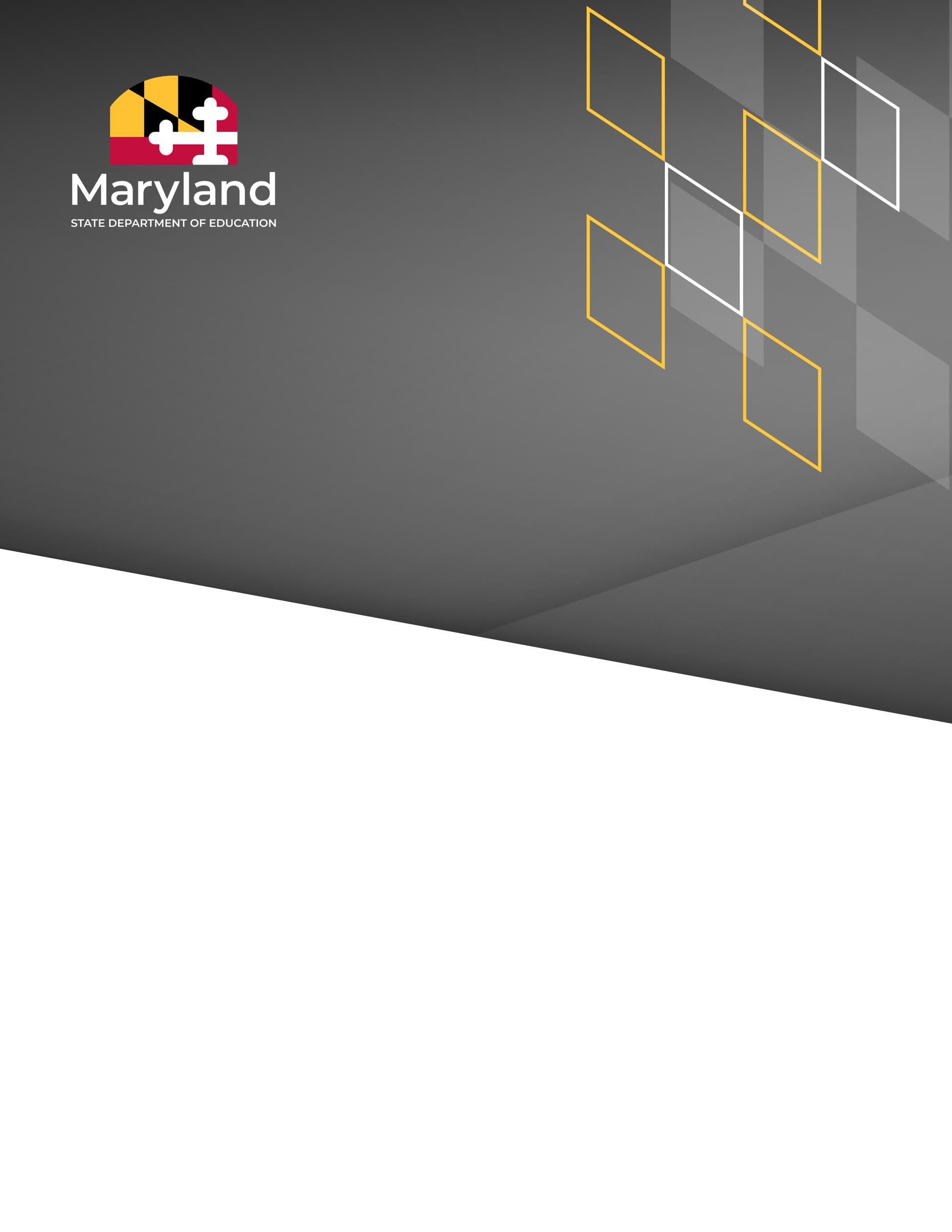 Carey M. Wright, Ed.D. 
Interim State Superintendent of Schools Deann Collins, Ed.D.
Deputy State Superintendent
Office of Teaching and LearningAntoine Hickman, Ed.D.
Assistant State Superintendent
Division of Early Intervention and Special EducationWes Moore
Governor
Clarence C. Crawford
President, Maryland State Board of EducationJoshua L. Michael, Ph.D. (Vice President)Shawn D. Bartley, Esq.Chuen-Chin Bianca Chang, MSN, PNP, RN-BCSusan J. Getty, Ed.D.Dr. Monica GoldsonNick GreerDr. Irma E. JohnsonDr. Joan Mele-McCarthy, D.A., CCC-SLPRachel L. McCuskerSamir Paul, Esq.Holly C. Wilcox, Ph.D.Abisola Ayoola (Student Member)Plan Cover PageLocal System / Public Agency: 
Special Education Director Name: 
Email Address: 
Local System FSS Coordinator / Project Manager: 
Email Address: Local Implementation for Results (LIR) Planstrategic imperative: secondary transitionBuilding a Comprehensive Secondary Transition System through:Development, Implementation, and Evaluation of Effective IEP Secondary Transition Planning for students ages 14-21.Secondary Transition Evidence-Based Practices (EBP)/Predictors with Fidelity (ages 14 through 21)Stakeholder Linkages and ImplementationJob-embedded Inclusive Professional Learning and Coaching related to Career Technology Education (CTE), Work-based learning, and Higher Education Outcomes. Directions: Engage in the TAP-IT data-informed decision-making process (an evidence-based data analysis and decision-making cycle).Build a TEAMANALYZE data to identify the potential root cause(s) and priority area(s);Develop a PLAN with data-informed goal(s) based on identified priority area(s);IMPLEMENT strategies/evidence-based practices with fidelity in the priority area; andTRACK implementation progress and outcomes.Partner with your MSDE DEI/SES liaison to develop your SFY 2025 Access, Equity, and Progress LIR plan.TEAM: Local Implementation Team Formation for Strategic Collaboration Identify the local implementation team including names, titles, e-mail, and phone contact information. Include General Education partners/internal and external stakeholders in the team.Additional participants to invite: How often does the ST Local Implementation Team Meet? Note: Highly Performing Teams meet at least quarterly to review data and modify the plan as appropriate to ensure effective progress monitoring.Analyze: Review Trend Data, Determine Root Causes, and Identify Priority Area(s)Identify prior focus areas withing your System and describe the impact of this work, including changes in infrastructure, professional practice, and student outcomes.Identify data points relevant to your system’s priority area(s). Possible data points:SPP/APR Part B Indicators (use current data as available)Graduation, Indicator 1Drop-Out, Indicator 2Secondary Transition, Indicator 13Post-School Outcomes, Indicator 14Outcomes from previous LIR goal resultsStudent Services DataBehaviorAttendanceMaryland Indicators of Effective Transition Practices (ETP) Local ResultsLocal Implementation of Evidence-based practices and predictorsStage of implementation (General and Special Education) of Integrated Tiered Systems of SupportsDivision of Rehabilitative Services (DORS) dataPre-employment transition services (pre-ETS) vs traditional DORS servicesYouth applications and enrollmentCareer and Technology Education dataDepartment of Labor, License, and Regulation (DLLR) dataEnrollment in America’s Job Centers (AJCs)Youth enrollmentEmployer satisfaction surveysInternal monitoring reviews (IEP/Transition plan, work-based learning, employment)Local policies and procedures, and practices data (i.e., referrals, IEP teaming, IEP development, implementation, and evaluation)Other (i.e., results from locally developed surveys, feedback from parents or community partners)Consider how your current inclusive personnel development activities (hiring and retention of staff, professional learning across service providers/systems/schools, coaching, performance assessment/fidelity) and/or infrastructure (allocation of resources, staffing patterns, use of data, consistent messaging) either support or challenge narrowing the gap for students with disabilities in your system.Utilize a data analysis strategy (e.g., 5 Whys, Fishbone) to determine and document possible root causes.PLAN: Identify Priority Goal and Strategy/Evidence-Based Practice(s) To Be ImplementedIdentify one or more priority goals and the strategy or evidence-based practices to be implemented to narrow the gap. Goals and activities should serve as a catalyst for the development of a sustainable, integrated system. Goals may target selected schools, regions, programs, or groups of students.IMPLEMENT: Identify Personnel Development and/or Infrastructure Implementation ActivitiesTRACK: Identify Benchmarks to Measure ProgressIMPLEMENT: Identify Personnel Development and/or Infrastructure Implementation/Activities. TRACK: Identify Benchmarks to Measure ProgressReporting RequirementsInterim and Final Progress Reports must contain a detailed status of implementation, expenditures, and related benchmark data aligned to each goal. Please include information that highlights the reinforcement and sustainability of your AEP system.LEA Signatures Required for SubmissionLocal Director of Special Education	Signature	DateSecondary Transition Coordinator	Signature	DateMSDE, DEI/SES Approvals

MSDE, DEI/SES, Secondary Transition Liaison	Signature	DateMSDE, DEI/SES, Fiscal Grants Liaison	Signature	DateRubricA Review Committee composed of programmatic and fiscal representatives from the MSDE, DEI/SES will assign numerical scores to each plan proposal based on the criteria on the scoring rubric. Plan Proposals must receive a cut score of 35 to be considered for funding.Implementation Team (10 total points)
Review Trend Data, Determine Root Causes, and Identify Priority Area(s) (10 total points)
Priority Goal(s) and Strategies/Evidence-Based Practice(s) (20 points)
Benchmarks to Measure Progress (10 points)
Budget (10 points)
Name and TitlePhone NumberEmail AddressData Source and TrendRoot Cause AnalysisImpact on Narrowing the Gap(Why is this important?)GOAL 1GOAL 1GOAL 1Priority Area(s) addressed in Goal 1:
Development, Implementation, and Evaluation of Effective IEP
Secondary Transition Planning for students ages 14 -21
Secondary Transition Evidence-Based Practices (EBP)/Predictors with Fidelity (ages 14 -21)
Stakeholder Linkages and Implementation
Job-embedded Inclusive Professional Learning and Coaching related to Career Technology Education (CTE), Work-based Learning, and Higher Education OutcomesFederal Accountability Indicator(s) Impact: 
Identify Root Cause(s) addressed by Goal Statement 1:  
Goal Statement 1. [ Goals must be stated in SMART format: Specific, Measurable, Attainable, Relevant, and with a Timeline for completion.]
Goal Statement 1. [ Goals must be stated in SMART format: Specific, Measurable, Attainable, Relevant, and with a Timeline for completion.]
Goal Statement 1. [ Goals must be stated in SMART format: Specific, Measurable, Attainable, Relevant, and with a Timeline for completion.]
Strategy/Evidence-based Practice (to implement to make progress towards the goal). [Strategies/EBPs should address what specifically will be implemented with fidelity to achieve goals.]
Strategy/Evidence-based Practice (to implement to make progress towards the goal). [Strategies/EBPs should address what specifically will be implemented with fidelity to achieve goals.]
Strategy/Evidence-based Practice (to implement to make progress towards the goal). [Strategies/EBPs should address what specifically will be implemented with fidelity to achieve goals.]
ActivityActivityWho is involved?(selected school(s), programs, regions, and/or groups of children/students)When will it happen?(Month/Year)What is the projected cost?How will it be known that progress is being made? (Benchmark/Outcome)What data will be used to measure progress?How often will benchmark data be collected?GOAL 2GOAL 2GOAL 2Priority Area(s) addressed in Goal 2:
Development, Implementation, and Evaluation of Effective IEP
Secondary Transition Planning for students ages 14 -21
Secondary Transition Evidence-Based Practices (EBP)/Predictors with Fidelity (ages 14 -21)
Stakeholder Linkages and Implementation
Job-embedded Inclusive Professional Learning and Coaching related to Career Technology Education (CTE), Work-based Learning, and Higher Education OutcomesFederal Accountability Indicator(s) Impact:Identify Root Cause(s) addressed by Goal Statement 2:Goal Statement 2: [ Goals must be stated in SMART format: Specific, Measurable, Attainable, Relevant, and with a Timeline for completion.]Goal Statement 2: [ Goals must be stated in SMART format: Specific, Measurable, Attainable, Relevant, and with a Timeline for completion.]Goal Statement 2: [ Goals must be stated in SMART format: Specific, Measurable, Attainable, Relevant, and with a Timeline for completion.]Strategy/Evidence-based Practice (to implement to make progress towards the goal). [Strategies/EBPs should address what specifically will be implemented with fidelity to achieve goals.]Strategy/Evidence-based Practice (to implement to make progress towards the goal). [Strategies/EBPs should address what specifically will be implemented with fidelity to achieve goals.]Strategy/Evidence-based Practice (to implement to make progress towards the goal). [Strategies/EBPs should address what specifically will be implemented with fidelity to achieve goals.]ActivityActivityWho is involved?(Selected school(s), programs, regions, and/or groups of children/students)When will it happen?Month/YearWhat is the projected cost?What is the projected cost?How will it be known that progress is being made? (Benchmark/Outcome)What data will be used to measure progress?How often will benchmark data be collected?DateHowWhoJanuary 31, 2025January 31, 2026November 30, 2026Exemplary 
9-10 pointsMeets Standard 
7-8 pointsDoes Not Meet Standard 
0-6 pointsThere is a clear and robust management plan to ensure successful completion of the project. Highly qualified key personnel have been identified and have experience in conducting the activities and achieving the proposed outcomes. The roles and responsibilities of all key personnel are directly aligned to the proposed activities. Evaluation of the project activities and goals is an important part of the management plan presented. There is a management plan to ensure execution and completion of the project. Qualified key personnel have been identified to provide oversight. Roles and responsibilities of key personnel are directly aligned to the activities and strategy. Program evaluation is an integral part of the management plan. There is a limited management plan. Key personnel have been identified to provide oversight. Roles and responsibilities of key personnel are not aligned to the activities and/or strategy. Program evaluation is only loosely addressed in the management plan. Exemplary 
9-10 pointsMeets Standard 
7-8 pointsDoes Not Meet Standard 
0-6 pointsThe plan demonstrates a compelling and urgent need supported by evidence from the field and data within Maryland. Historically underserved groups are included in the needs assessment. The applicant has a demonstrated a history of experience and sustained positive outcomes.The plan demonstrates a need for the proposed activities and provides some data but may not be directly related to the need. Either research or local data may be provided but may not address historically underserved groups. The applicant has experience and reports positive outcomes.The stated need is not clearly defined, and data is not clearly related to the need. The plan has not committed to including historically underserved groups. The evidence of impact is weak.Exemplary 
13-20 pointsMeets Standard 
7-12 pointsDoes Not Meet Standard 
0-6 pointsPlan goals are clearly stated, ambitious and attainable. There is a direct and robust alignment to the purpose and intent of the strategy. Clear milestones are provided that measure progress towards meeting the goal(s). All goals and objectives are measurable, having a clear alignment with the root cause factor(s) or need identified. Plan goals are clear and measurable. Program goals align with the purpose and intent of the strategy. Milestones are provided that measure progress towards meeting the goal(s).Plan goals are stated, but they are not measurable. There is a not a clear alignment to the strategy selected. Milestones do not measure progress towards the goal(s).Exemplary
9-10 pointsMeets Standard 
7-8 pointsDoes Not Meet Standard 
0-6 pointsThere is a clear plan for how the applicant will measure the success of the program. There are clear benchmark measures that align to the program requirements and goals.There is a plan for how the applicant will measure the success of the program. There are benchmark measures that loosely align to the program requirements and goals.There is not a clear plan for how the applicant will measure the success of the program. Limited benchmark measures that do not align with program requirements and goals.Exemplary
9-10 pointsMeets Standard
7-8 pointsDoes Not Meet Standard
0-6 pointsThe budget directly reflects plan activities and includes sufficient resources for successful execution within the proposed timeline. Justification has been provided for all expenses. There is a clear explanation of costs and demonstrates cost-effectiveness. All line items contain the calculations.The budget reflects most planned activities. Justification has been provided for most expenses. There is a clear explanation of costs and demonstrates cost-effectiveness. Most line items contain the calculations used to derive the expected cost. There may be a few mathematical errors.The budget reflects some plan activities and/or includes erroneous costs. Some line items are missing the calculations used to derive the expected cost. Some line items may not be justified for implementation of the proposal.